VOLUNTEERS NEEDED!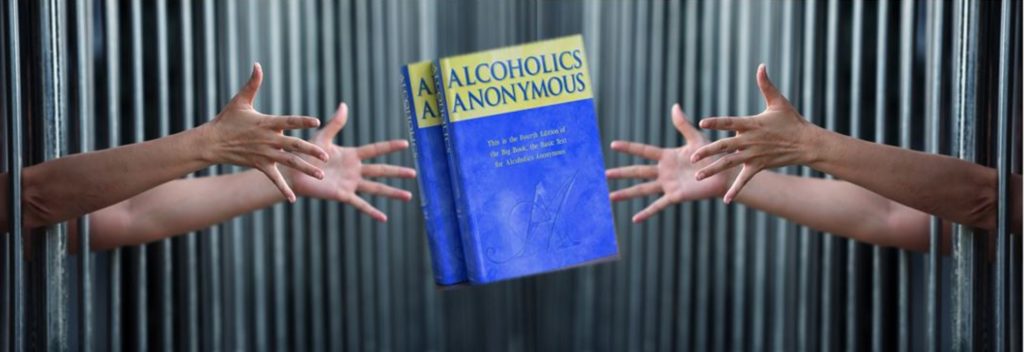 The District 10 Correctional Facilities Committee
is looking for AA members interested
in carrying the message behind the walls at the
 Loudoun County Adult Detention Center.Volunteers should have a minimum of 1 year of sobriety.  Commitment is for one meeting per month
(Thursdays @ 7 p.m.)
Background checks are necessary. 
For more informationPlease call John J443-676-4340

HELP MAKE SURE THE MESSAGE IS HEARD
BY THOSE BEHIND THE WALLS.